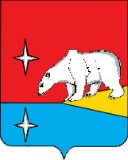 АДМИНИСТРАЦИЯГОРОДСКОГО ОКРУГА ЭВЕКИНОТП О С Т А Н О В Л Е Н И ЕО внесении изменения в Постановление Администрации городского округа Эгвекинот от 27 марта 2017 г. № 57-паВ целях уточнения отдельных положений муниципального правового акта городского округа Эгвекинот, в связи с кадровыми изменениями:П О С Т А Н О В Л Я Е Т:Внести в Постановление Администрации городского округа Эгвекинот от                   27 марта 2017 г. № 57-па «О создании комиссии по проведению мониторинга технического состояния многоквартирных домов на территории городского округа Эгвекинот» следующее изменение:Приложение № 1 «Состав комиссии по проведению мониторинга технического состояния многоквартирных домов на территории городского округа Эгвекинот» изложить в редакции согласно приложению к настоящему постановлению.2. Настоящее постановление подлежит обнародованию в местах, определенных Уставом городского округа Эгвекинот, размещению на официальном сайте Администрации городского округа Эгвекинот в информационно-телекоммуникационной сети «Интернет».3. Настоящее постановление вступает в силу со дня его обнародования.4. Контроль за исполнением настоящего постановления возложить на Управление промышленной политики Администрации городского округа Эгвекинот (Абакаров А.М.).                               Приложение                к постановлению Администрации               городского округа Эгвекинот              от 13 сентября 2021 г. № 395-па                             «Приложение № 1               к постановлению Администрации               городского округа Эгвекинот               от 27 марта 2017 г. № 57-паСОСТАВкомиссии по проведению мониторинга технического состояния многоквартирных домов на территории городского округа Эгвекинотот 13 сентября 2021 г.№ 395 - пап. ЭгвекинотГлава АдминистрацииР.В. КоркишкоПредседатель комиссии:Председатель комиссии:Председатель комиссии:Абакаров Абулмуслим Мутаевич-первый заместитель Главы Администрации – начальник Управления промышленной политики Администрации городского округа Эгвекинот;Заместитель председателя комиссии:Заместитель председателя комиссии:Заместитель председателя комиссии:Кондрашин Александр Николаевич-заместитель начальника Управления – начальник отдела жилищно-коммунального хозяйства Управления промышленной политики Администрации городского округа Эгвекинот;Секретарь комиссии:Секретарь комиссии:Секретарь комиссии:Крамскова Евгения Юрьевна-советник-эксперт отдела жилищно-коммунального хозяйства Управления промышленной политики Администрации городского округа Эгвекинот;Члены комиссии:Члены комиссии:Члены комиссии:Буров Андрей Александрович-директор Муниципального унитарного предприятия жилищно-коммунального хозяйства «Иультинское»;Глущенко                        Анастасия Сергеевна-консультант отдела градостроительства и архитектуры Управления промышленной политики Администрации городского округа Эгвекинот;Горностаев Виктор Викторович-заместитель начальника Управления – начальник отдела промышленности, транспорта, связи, ТЭК Управления промышленной политики Администрации городского округа Эгвекинот;Горобий Андрей Георгиевич-начальник участка «Мыс Шмидта – Рыркайпий» муниципального унитарного предприятия жилищно-коммунального хозяйства «Иультинское»;ДружинецДмитрий Иванович-начальник жилищно-эксплуатационного участка Муниципального унитарного предприятия жилищно-коммунального хозяйства «Иультинское»;Кевкун Вячеслав Викторович-уполномоченный Главы Администрации городского округа Эгвекинот в селе Уэлькаль;КопаневИлья Валерьевич-начальник участка «Конергино» муниципального унитарного предприятия жилищно-коммунального хозяйства «Иультинское»;Малахова Евгения Владимировна-уполномоченный Главы Администрации городского округа Эгвекинот в селе Рыркайпий;Никулин Алексей Викторович-уполномоченный Главы Администрации городского округа Эгвекинот в селе Амгуэма;Попов Сергей Анатольевич-главный инженер Муниципального унитарного предприятия жилищно-коммунального хозяйства «Иультинское»;Ранаутагин Вячеслав Иванович-уполномоченный Главы Администрации городского округа Эгвекинот в селе Конергино;Свеженцев Кирилл Анатольевич-начальник участка «Амгуэма» муниципального унитарного предприятия жилищно-коммунального хозяйства «Иультинское»;Утыхпа Ирина Николаевна-начальник участка «Уэлькаль» муниципального унитарного предприятия жилищно-коммунального хозяйства «Иультинское»;Представитель от собственников жилых помещений-(по согласованию).».